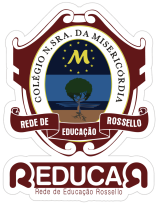 COLÉGIO NOSSA SENHORA DA MISERICÓRDIACardápio (Pré ao 5º ano)Semana de 07 a 11/06/2021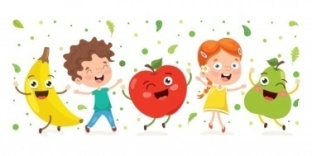 Cardápio sujeito a eventuais alterações.Nutricionista Daniela Ap. Souza PessoaCRN³ 32559Segunda-feira07/06Terça-feira08/06Quarta-feira09/06Quinta-feira10/06Sexta-feira11/06Almoço- Alface com tomate- Arroz / Feijão- Frango assado- Chuchu refogado- Couve com beterraba- Arroz / Feijão- Cubos de carne com legumes- Farofa - Pepino com tomate- Arroz / Feijão- Escondidinho de frango- Brócolis alho e óleo - Alface com cenoura- Arroz / Feijão- Kafta - Macarrão ao molho- Acelga com tomate- Arroz / Feijão- Filé de frango grelhado- abóbora com salsa Sobremesa- Fruta- Salada de frutas- Fruta- Gelatina - Fruta